You must email us this rule checklist with your application for certificate issue or renewalAbout your rule checklist and our assessmentYour organisation’s detailsProposed exposition sections or documents submitted with this rule checklistConfirm your exposition meets document control requirementsYour exposition must address the rules belowYour exposition must address the rules below if they apply to your type of operationIf this rule checklist is emailed to us with your application for certificate renewal, highlight or Track Change proposed amendments and any changes since the issue of your last certificate.CAA use onlyDevelopment status control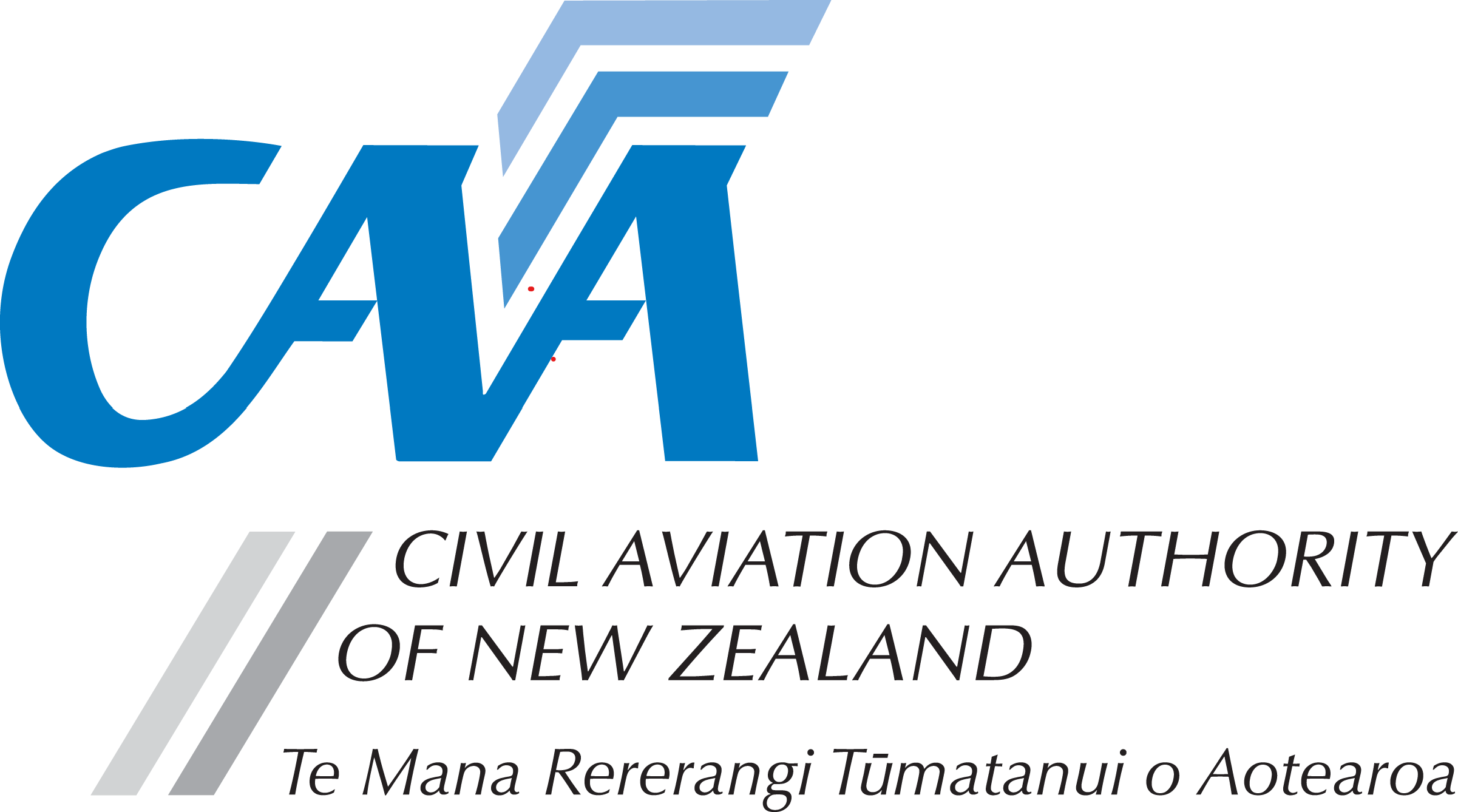 24135-05GAAVFR Part 119 air operator – Part 135 general aviation – small aeroplanes VFR - operations rule checklistUse this rule checklist to make sure you comply with operations requirements under Civil Aviation Rules, Part 119 air operator certification and Part 135 general aviation air operator certification for aeroplane VFR operations.Email us this completed rule checklist (in editable format not PDF) with your certificate application for issue or renewal to certification@caa.govt.nzYou’re responsible for compliance with Civil Aviation RulesThis rule checklist has the minimum operations requirements for a general aviation air operator aeroplane VFR operationsYou must also complete rule checklists for maintenance, dangerous goods, and training and competence assessmentClick on the field areas and type (they expand as you type)Ton add rows to the tables in this form copy and paste the last rowCAA’s rule checklists are a guide to minimum compliance requirementsThey speed up, and reduce the cost of, the certification assessment by making it easier for us to…find the procedures and information in your expositionassess your applicationIt’s important to keep your rule checklists up-to-date to assist ongoing compliance and support your certificate renewal applicationsOrganisation’s name iCAA ID no. DateSection or document nameAbbreviation (abbrev.)Version no.DatedRule 119.125(a)(10) procedures to control, amend, and distribute your expositionYou completeSection/document complies?Yes/No. If no, explain whyCAA use onlyExposition sampled and any issues organisation must address(Inspector adds initials and date)List of effective pages (for document control and management)Revision/amendment description table (to give context to the change)Contents pageHeader or footer on every page must have your organisation’s name, exposition or document name, effective revision no. and date, and page no.Rule 119.125 general aviation air operator expositionYou completeSection or document name abbrev. and reference or heading(If the rule is not met or doesn’t apply, explain why)CAA use onlyExposition sampled and any issues organisation must address(Inspector adds initials and date)119.125(a)(1) Organisation’s statement signed by chief executive119.125(a)(1A) System for safety management and all documentation119.125(a)(2) Senior persons’ name and position title 119.125(a)(3) Senior persons’ duties and responsibilities119.125(a)(4) If appropriate, an organisation chart showing lines of responsibility of the senior persons 119.125(a)(4A) Information identifying the lines of safety responsibility within the organisation119.125(a)(5) Details of the principal place of operation and the main maintenance base119.125(a)(6) Details of your procedures required by Part 119119.125(a)(7) Refer 24135-02GAM maintenance rule checklist119.125(a)(8) Details of the programmes required by Part 119 and Part 135119.125(a)(9) Details of the applicant’s procedures that ensures compliance with the laws of any foreign State in which your aircraft operateRuleYou completeSection or document name abbrev. and reference or heading (If the rule is not met or doesn’t apply, explain why)CAA use onlyExposition sampled and any issues organisation must address(Inspector adds initials and date)Part 12 Accidents, incidents, and statistics Part 12 Accidents, incidents, and statistics Part 12 Accidents, incidents, and statistics Subpart B Notification, investigation, and reporting, of occurrencesSubpart B Notification, investigation, and reporting, of occurrencesSubpart B Notification, investigation, and reporting, of occurrences12.51 & 12.53 Notification of accident 12.51 & 12.53 Notification of accident 12.51 & 12.53 Notification of accident The exposition must clearly outline the process on how you notify the CAA of any accident involving an aircraft, if the pilot-in-command is fatally or seriously injured, or if the aircraft is missing.12.51 Notify as soon as practicable. 12.53 Submitting CA005 form; or by a means acceptable to the CAA within 10 days of the accident.12.55 & 12.57 Notification of incident 12.55 & 12.57 Notification of incident 12.55 & 12.57 Notification of incident The exposition must describe the process you will undertake to notify the CAA of serious incident or an immediate hazard that would impact safety of an aircraft operation.  12.55 Notify as soon as practicable.12.57 Submitting CA005 or CA005D form; or by a means acceptable to the CAA within 14 days of the incident.12.59 Investigation and reporting 12.59 Investigation and reporting 12.59 Investigation and reporting The exposition must have a clear description of your internal investigation process and submit a report to the CAA within 90 days. Subpart C Preservation of Aircraft, its Contents, and RecordsSubpart C Preservation of Aircraft, its Contents, and RecordsSubpart C Preservation of Aircraft, its Contents, and Records12.101 Access to aircraft involved in an accident  12.101 Access to aircraft involved in an accident  12.101 Access to aircraft involved in an accident  The exposition must have a clear process on how you ensure no person interfere with the scene of the aircraft involved in an accident.12.103 Preservation of records 12.103 Preservation of records 12.103 Preservation of records The exposition must include process on how you preserve all records for at least 14 days after the serious accident or incident. 12.105 Retention of defective products and components  12.105 Retention of defective products and components  12.105 Retention of defective products and components  The exposition must have a description on your obligation to submit a defect incident report (CA005D) and the process on how to retain defective product or component for at least 14 days after submitting the report. Subpart D StatisticsSubpart D StatisticsSubpart D Statistics12.151 Aircraft operating statistics  12.151 Aircraft operating statistics  12.151 Aircraft operating statistics  In your exposition, you must clearly outline the process on how you provide statistical data and information for each of your aircraft operated to the CAA. RuleYou completeSection or document name abbrev. and reference or heading(If the rule is not met or doesn’t apply, explain why)CAA use onlyExposition sampled and any issues organisation must address(Inspector adds initials and date)Part 19 Transition rulesPart 19 Transition rulesPart 19 Transition rules19.7 Intoxicating liquor and drugsPart 61 Pilot licences and ratingsPart 61 Pilot licences and ratingsPart 61 Pilot licences and ratings61.27 Status of flight examiners61.39 Biennial flight review61.39 Biennial flight review61.39 Biennial flight review61.39(b)(1) to (3)61.39(c)Part 91 General operating and flight rulesPart 91 General operating and flight rulesPart 91 General operating and flight rulesSubpart B Operating rulesSubpart B Operating rulesSubpart B Operating rules91.101 Aircraft airworthiness91.101 Aircraft airworthiness91.101 Aircraft airworthiness91.101(a)(1)(i) & (ii) 91.101(b)(1) & (2)91.107 Aircraft registration91.107 Aircraft registration91.107 Aircraft registration91.107(a)(1) to (3)91.109 Aircraft flight manual91.111 Documents to be carried91.111 Documents to be carried91.111 Documents to be carried91.111(1) 91.111(2) 91.111(3)(i) to (iii) 91.111(4)(i) to (iv) 91.111(5)(i) to (iii)91.125 Simulated instrument flightSubpart C General flight rulesSubpart C General flight rulesSubpart C General flight rules91.207 Occupation of seats and wearing of restraints91.211 Passenger briefing91.213 Carry-on baggage91.215 Carriage of cargo91.217 Preflight action91.219 Familiarity with operating limitations and emergency equipment91.221 Flying equipment and operating information91.223 Operating on and in the vicinity of an aerodrome91.241 Compliance with ATC clearances and instructions91.241 Compliance with ATC clearances and instructions91.241 Compliance with ATC clearances and instructions91.241(a)91.241(b) 91.241(c) 91.255 Mandatory use of ADS-B system in controlled airspace91.255 Mandatory use of ADS-B system in controlled airspace91.255 Mandatory use of ADS-B system in controlled airspace91.255(a)91.255(b) 91.255D (a)(1) to (3)91.255D (b)(1) to (3)91.255D (c)91.255E(a) & (b)91.257 ADS-B system performance standards and requirements91.257 ADS-B system performance standards and requirements91.257 ADS-B system performance standards and requirements91.257(1) 91.257(2) 91.257(3) 91.257(4) 91.257(5) 91.257(6) 91.257A(a)(1) & (2) Prohibited transmission of non-compliant ADS-B or misleading data91.258A Process prior to issuing or amending a notice91.258A Process prior to issuing or amending a notice91.258A Process prior to issuing or amending a notice91.258A(1)(i) to (v)91.258A(2)91.258A(3)(i) to (iii)91.258A(4)91.258B(1) to (3) Notice to be published91.258C(a) & (b) Effective date of notice91.258D(a) & (b) Amendment of notice91.258E(a) & (b) Revocation of notice 91.261(1) to (3) Requirements for navigation specificationSubpart D Visual flight rulesSubpart D Visual flight rulesSubpart D Visual flight rules91.307 VFR flight plan91.307 VFR flight plan91.307 VFR flight plan91.307(a)(1) & (2)91.307(b)91.307(c)(1) to (9)91.307(d)(1) & (2)91.309 Position reports91.311 Minimum heights for VFR flights91.311 Minimum heights for VFR flights91.311 Minimum heights for VFR flights91.311(a)91.311(b)91.311(d)91.315 Operating in snow and ice conditionsSubpart E Instrument flight rulesSubpart E Instrument flight rulesSubpart E Instrument flight rules91.411A(a) & (b) Pilot-in-command and operator to Inform ATS unit of carriage of dangerous goodsSubpart F Instrument and equipment requirementsSubpart F Instrument and equipment requirementsSubpart F Instrument and equipment requirements91.503(1) & (2) Location of instruments and equipment91.505 Seating and restraints91.525 Flights over water91.525 Flights over water91.525 Flights over water91.525(a)(1) to (3) 91.525(b)(1) to (5) 91.525(c) 91.525(d)(1) & (2)91.525(e)(1) to (3)91.525(f)91.527 Aircraft operations on water91.527 Aircraft operations on water91.527 Aircraft operations on water91.527(1) & (2)91.541 Transponder and altitude reporting equipment91.541 Transponder and altitude reporting equipment91.541 Transponder and altitude reporting equipment91.541(a) & (b)Part 92 Carriage of dangerous goods [Refer to Part 92 rule checklist form 24092-02DG] Part 92 Carriage of dangerous goods [Refer to Part 92 rule checklist form 24092-02DG] Part 92 Carriage of dangerous goods [Refer to Part 92 rule checklist form 24092-02DG] Part 119 Air operator – certificationPart 119 Air operator – certificationPart 119 Air operator – certificationSubpart C General Aviation Air Operator – Certification requirementSubpart C General Aviation Air Operator – Certification requirementSubpart C General Aviation Air Operator – Certification requirement119.101 Aircraft airworthiness119.101 Aircraft airworthiness119.101 Aircraft airworthiness119.101(a)(1)(i)119.101(a)(1)(ii)119.101(b)(1)(i) 119.101(b)(1)(ii)119.101(b)(1)(iii)119.101(b)(1)(iv)119.101(b)(1)(v)119.101(b)(2)119.103 Personnel competency requirements119.105 Resource requirements 119.113(a) to (c)(1) to (5) Documentation 119.115 Records – Personnel119.117 Records – Resources 119.119 Flight authorisation and control 119.121 Flight following service119.123 Establishment of operations procedures 119.125 General aviation air operator exposition 119.125 General aviation air operator exposition 119.125 General aviation air operator exposition 119.125(a)(1)(i) & (ii)119.125(a)(2) to (3)(i)119.125(a)(4) to (10)119.125(b)Subpart D Operating requirementsSubpart D Operating requirementsSubpart D Operating requirements119.151(b) Continued compliance119.155 Flight crew qualifications119.157 Charter, cross-hire, and leasing of New Zealand registered aircraft 119.157 Charter, cross-hire, and leasing of New Zealand registered aircraft 119.157 Charter, cross-hire, and leasing of New Zealand registered aircraft 119.157(a) 119.157(b) 119.157(c) 119.157(d)119.159 Use of non-New Zealand registered aircraft119.161 Business trading name119.165 Changes to certificate holder’s organisationPart 135 Air operations – Helicopters and Small Aeroplanes Part 135 Air operations – Helicopters and Small Aeroplanes Part 135 Air operations – Helicopters and Small Aeroplanes Subpart A GeneralSubpart A GeneralSubpart A General135.13 Passenger trainingSubpart B Flight operationsSubpart B Flight operationsSubpart B Flight operations135.57 Flight preparation and flight planning135.59 Emergency and survival equipment information135.61 Fuel135.63 Cockpit check135.65 Passenger safety135.69 Manipulation of controls135.73 Refuelling and defuelling operations135.77 Use of aerodromes135.83 Restriction or suspension of operations135.85 Minimum height for VFR flights135.87 Flights over water135.87 Flights over water135.87 Flights over water135.87(a)135.87(c)135.87(d)135.91 Emergency situation action plansSubpart C Operating limitations and weather requirementsSubpart C Operating limitations and weather requirementsSubpart C Operating limitations and weather requirements135.153(a) Meteorological information135.155 Meteorological conditions VFR flight135.157 Meteorological conditions IFR flight135.159 Aerodrome operating minima IFR flight135.159 Aerodrome operating minima IFR flight135.159 Aerodrome operating minima IFR flight135.159(a) 135.159(b)(1) & 2)Subpart D PerformanceSubpart D PerformanceSubpart D Performance135.201 (a) to (d) Purpose135.205 Part 121 Subpart D compliance135.207 General aeroplane performance135.209 Take-off distance135.211 Runway surface and slope correction factors135.215 Engine inoperative gradient and stall corrections135.217 En-route critical engine inoperative135.219 En-route 90 minute limitation135.221(1) Landing-climb destination and alternate aerodromes135.223 Landing distance dry runway135.225 Landing distance wet and contaminated runways135.227(1) Steep approach and short landing techniques135.228 FAR Part 23 commuter category and SFAR41 aeroplanes135.229 Take-off distance135.231 Net take-off flight path135.233 Landing distance runways135.233 Landing distance runways135.233 Landing distance runways135.233(a)135.233(b)Subpart E Weight and balanceSubpart E Weight and balanceSubpart E Weight and balance135.303 Goods, passenger, and baggage weights135.305 Aircraft load limitationsSubpart F Instruments and equipmentSubpart F Instruments and equipmentSubpart F Instruments and equipment135.353 General135.355 Seating and restraints135.357 Additional instruments135.359 Night flight135.363 Emergency equipmentSubpart H Crew member requirementsSubpart H Crew member requirementsSubpart H Crew member requirements135.503 Assignment of flight crew duties135.505 Pilot-in-command consolidation of operating experience on typeSubpart K Fatigue of flight crewSubpart K Fatigue of flight crewSubpart K Fatigue of flight crew135.803 Operator responsibilities135.805 Flight Crew responsibilitiesSubpart L Manuals, logs, and recordsSubpart L Manuals, logs, and recordsSubpart L Manuals, logs, and records135.853 Operating information135.855 Documents to be carried135.857 Daily flight record135.859 Retention periodList any other rules complied with:List any other rules complied with:List any other rules complied with:Work request no.Date assessment completedDate assessment completedInspector’s initialsInspector(s) who assessed rule checklistInspector(s) who assessed rule checklistInspector(s) who assessed rule checklistInspector(s) who assessed rule checklistInspector(s) who assessed rule checklistInspector(s) who assessed rule checklistInspector(s) who assessed rule checklistInspector(s) who assessed rule checklistInspector(s) who assessed rule checklistNameNameNameInitialsInitialsNameNameNameInitials Other rules or advisory circulars referred to during the assessment by the CAA inspector:Other rules or advisory circulars referred to during the assessment by the CAA inspector:Other rules or advisory circulars referred to during the assessment by the CAA inspector:Reference ReferenceReferenceReferenceReferenceReferenceThis rule checklist was established using the following Part amendment status:This rule checklist was established using the following Part amendment status:This rule checklist was established using the following Part amendment status:This rule checklist was established using the following Part amendment status:Part NameAmendment no.Amendment datePart NameAmendment no.Amendment date12Accidents, incidents, and statisticsAmendment 111 December 202092Carriage of dangerous goodsAmendment 222 June 200619Transition rulesAmendment 221 December 2021100Safety managementAmendment 11 February 201643General maintenance rulesAmendment 1520 July 2018119Air operator - certificationAmendment 171 December 202061Pilot licences and ratingsAmendment 181 December 2021135Air operator – helicopters and small aeroplanesAmendment 2410 May 201991General operating and flight rulesAmendment 341 December 2021Revision8Date18/01/2022StatusFinalTransitional Provision removedTransitional Provision removedTransitional Provision removedTransitional Provision removedTransitional Provision removedTransitional Provision removedTransitional Provision removed91.307, 91.525. 91.255, 91.257, 91.257A, 91.258 revoked and replacedAmendment numbers and dates updatedAmendment numbers and dates updatedAmendment numbers and dates updatedAmendment numbers and dates updatedAmendment numbers and dates updatedAmendment numbers and dates updatedAmendment numbers and dates updated91.255D, 91.255E, 91.261, 91.263, 91.263B, and 91.263C, 91.411A inserted12.151 revoked and replaced12.151 revoked and replaced12.151 revoked and replaced12.151 revoked and replaced12.151 revoked and replaced12.151 revoked and replaced12.151 revoked and replaced119.201 and 119.203 amended19.401, 19.103, 19.205, 19.207, 19.209 & 19.211 revoked 19.401, 19.103, 19.205, 19.207, 19.209 & 19.211 revoked 19.401, 19.103, 19.205, 19.207, 19.209 & 19.211 revoked 19.401, 19.103, 19.205, 19.207, 19.209 & 19.211 revoked 19.401, 19.103, 19.205, 19.207, 19.209 & 19.211 revoked 19.401, 19.103, 19.205, 19.207, 19.209 & 19.211 revoked 19.401, 19.103, 19.205, 19.207, 19.209 & 19.211 revoked 119.15, 119.109, 119.113, and 119.125 revoked and replaced91.111 amended91.111 amended91.111 amended91.111 amended91.111 amended91.111 amended91.111 amendedRevision9Date06/10/2022StatusFinalName changed from ‘compliance matrix’ to ‘rule checklist’, instructions redrafted table headings changed, hyperlink to rules added; Amendment numbers and dates updatedName changed from ‘compliance matrix’ to ‘rule checklist’, instructions redrafted table headings changed, hyperlink to rules added; Amendment numbers and dates updatedName changed from ‘compliance matrix’ to ‘rule checklist’, instructions redrafted table headings changed, hyperlink to rules added; Amendment numbers and dates updatedName changed from ‘compliance matrix’ to ‘rule checklist’, instructions redrafted table headings changed, hyperlink to rules added; Amendment numbers and dates updatedName changed from ‘compliance matrix’ to ‘rule checklist’, instructions redrafted table headings changed, hyperlink to rules added; Amendment numbers and dates updatedName changed from ‘compliance matrix’ to ‘rule checklist’, instructions redrafted table headings changed, hyperlink to rules added; Amendment numbers and dates updatedName changed from ‘compliance matrix’ to ‘rule checklist’, instructions redrafted table headings changed, hyperlink to rules added; Amendment numbers and dates updatedName changed from ‘compliance matrix’ to ‘rule checklist’, instructions redrafted table headings changed, hyperlink to rules added; Amendment numbers and dates updated61.39(b)(1) to (3), 135.201 (a) to (d), 135.205 added61.39(b)(1) to (3), 135.201 (a) to (d), 135.205 added61.39(b)(1) to (3), 135.201 (a) to (d), 135.205 added61.39(b)(1) to (3), 135.201 (a) to (d), 135.205 added61.39(b)(1) to (3), 135.201 (a) to (d), 135.205 added61.39(b)(1) to (3), 135.201 (a) to (d), 135.205 added61.39(b)(1) to (3), 135.201 (a) to (d), 135.205 addedPart 92 rules moved to 24092-02DG carriage of dangerous goods rule checklist Revision10Date24/01/2024StatusFinalUpdated Part 12 Accidents, Incidents, and Statistics Subpart B, Subpart C and Subpart DUpdated Part 12 Accidents, Incidents, and Statistics Subpart B, Subpart C and Subpart DUpdated Part 12 Accidents, Incidents, and Statistics Subpart B, Subpart C and Subpart DUpdated Part 12 Accidents, Incidents, and Statistics Subpart B, Subpart C and Subpart DUpdated Part 12 Accidents, Incidents, and Statistics Subpart B, Subpart C and Subpart DUpdated Part 12 Accidents, Incidents, and Statistics Subpart B, Subpart C and Subpart DUpdated Part 12 Accidents, Incidents, and Statistics Subpart B, Subpart C and Subpart DUpdated amendment historyUpdated amendment historyUpdated amendment historyUpdated amendment historyUpdated amendment historyUpdated amendment historyUpdated amendment history